AREAS OF EXPERTISEVoiceoversRegional AccentsLighting & Sound operatingGrowlingTheatre movementFluent FrenchPROFESSIONALEquity memberBest Actress Award 2006 (Midlands Region)AFTRAPERSONAL DETAILSHeight;	5ft 6inchesWeight;	135 lbsBuild;	AthleticEyes;	BlueHair;	Dark BrownAge:	24Role ages;	22 – 35CONTACT DETAILSHelen MannDayjob LtdThe Big PegBirminghamB18 6NF0044 121 638 00260870 061 0121info@dayjob.comDriving license:  YesHelen Mann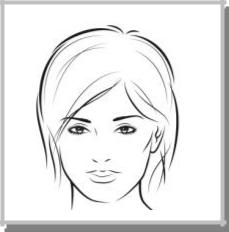 Acting ResumePERSONAL SUMMARYA motivated, committed and talented actress with strong stage instincts and extensive formal training. Helen is a perfectionist who possesses a solid work ethic which compels her to keep tweaking a acting part until both she and her colleagues are fully satisfied with her performance. She is committed to achieving the highest standard of performance and is always willing to listen and learn from others. I n the past she has worked alongside renowned figures in both studio and independent film company settings. She is energetic, prepared to 'go the extra mile' and is sure to make a real difference to any project she is involved in.CREDITSKEY SKILLS AND COMPETENCIESREFERENCES – Available on request.Copyright information - Please read© This Acting resume template is the copyright of Dayjob Ltd 2012. Jobseekers may download and use this example for their own personal use to help them create their own unique acting resume. You are most welcome to link to any page on our site www.dayjob.com. However this sample must not be distributed or made available on other websites without our prior permission. For any questions relating to the use of this resume template please email: info@dayjob.com.FilmFilmNameCharacterMaster Film ProductionsNight CallKaren  - 2012FUJI FilmEvery dayMichelle - 2011Left Film ProductionsTen secondsNatalie Hill - 2009TelevisionTelevisionIndependent Film CompanyEverymanCar Salesperson - 2010North TV ProductionsFull TimeEast European - 2010Touchman FilmsBig BreakJane Bent - 2009TheatreTheatre The Old Grey Lion The Old Grey LionThe RavenJill Canon - 2009Roving Theatre CompanyFaithful ServantInn Keeper - 2009Music & danceSword fightingBalletCountry & WesternPeriod fencingHip HopSwingStage CombatPiano playingIce skatingDialectsNorth LondonMidlandsMidlandsLatinoAristocraticScottishCockneyCockneyMancunianSouthern AmericanIrishScouserScouserNew YorkerWelshSinging & vocalSinging BaritoneNarratingClassical singingVoice improvisationVoice improvisationWhistlingCartoon voicesACADEMIC QUALIFICATIONSACADEMIC QUALIFICATIONSACADEMIC QUALIFICATIONSACADEMIC QUALIFICATIONSSparkbrook UniversitySparkbrook University2005 - 20082005 - 2008BA (Hons)ActingCoventry Central CollegeCoventry Central College2002 - 20052002 - 2005A levels:Maths (A) English (B) Technology (B) Science (C)Maths (A) English (B) Technology (B) Science (C)Maths (A) English (B) Technology (B) Science (C)Maths (A) English (B) Technology (B) Science (C)